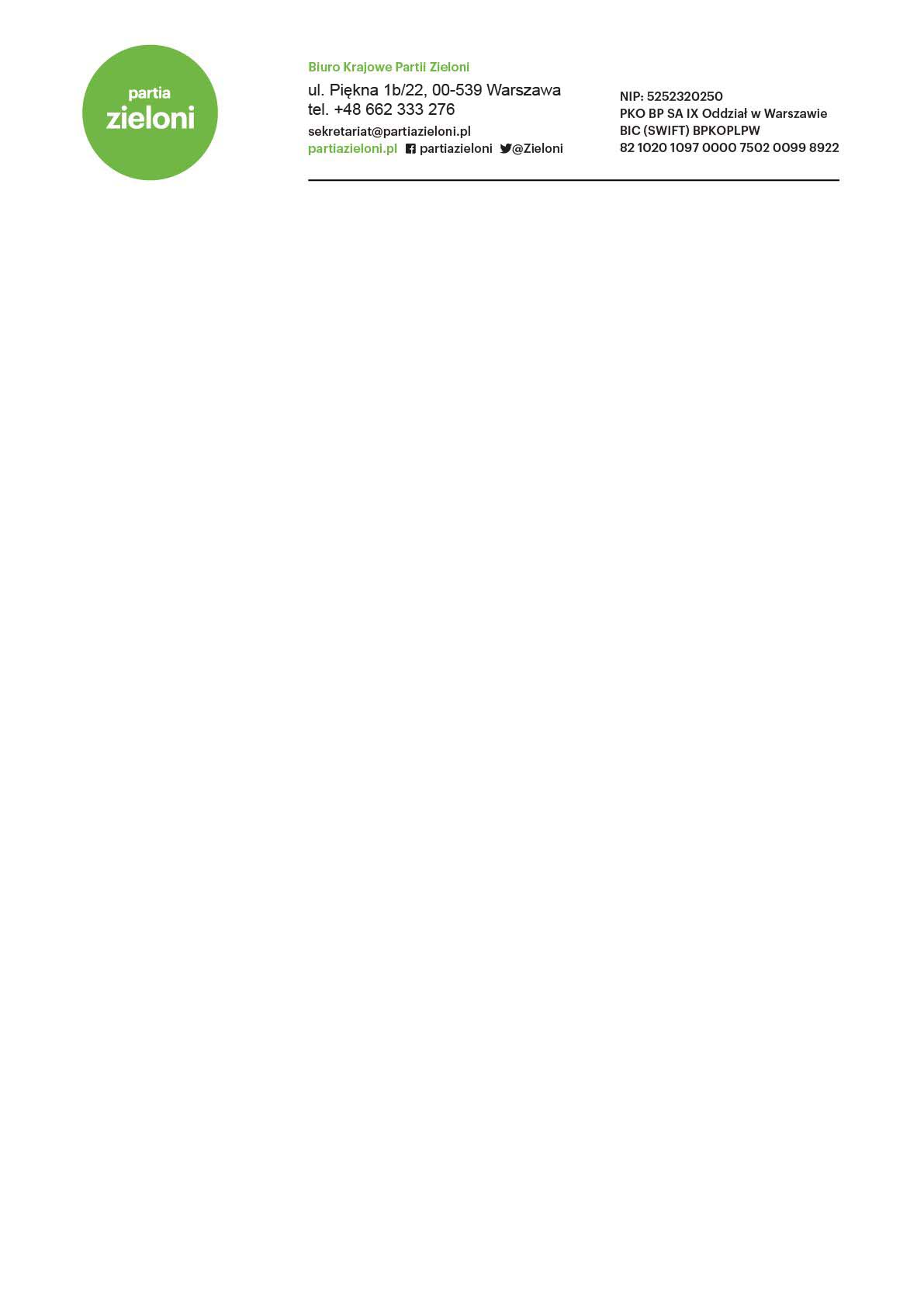 Opis stosowanych środków technicznych i organizacyjnychA. Środki ochrony fizycznejZbiory danych osobowych przechowywane są w pomieszczeniach zabezpieczonych drzwiami zwykłymi.Zbiory danych osobowych w formie papierowej przechowywane są w zamkniętych niemetalowych szafach.B. Środki sprzętowe infrastruktury informatycznej i telekomunikacyjnejKomputery służące do przetwarzania danych osobowych są zabezpieczone hasłami, a dostęp mają do nich wyłącznie osoby upoważnione do przetwarzania danych osobowych.Zasady korzystania z urządzeń, na których przetwarzane są dane osoboweWykorzystywany jest akumulator pozwalający na bezawaryjną pracę po zaistnieniu awarii zasilania, co stanowi ochronę systemów informatycznych służących do przetwarzania danych osobowych.C. Środki organizacyjneDo przetwarzania danych osobowych dopuszczono wyłącznie osoby posiadające upoważnienie nadane przez Administratora Danych Osobowych.Prowadzona jest ewidencja osób upoważnionych do przetwarzania danych osobowych.